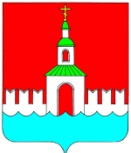 АДМИНИСТРАЦИЯ ЮРЬЕВЕЦКОГОМУНИЦИПАЛЬНОГО РАЙОНАИВАНОВСКОЙ ОБЛАСТИПОСТАНОВЛЕНИЕот 03.10.2019 г. №371  г.ЮрьевецО внесении изменений и дополнений в постановление администрации Юрьевецкого муниципального района от 08.04.2016 г. № 118 «Об утверждении административного регламента по предоставлению муниципальной услуги  «Утверждение схемы расположения земельного участка на кадастровом плане территории»В целях приведения нормативного правового акта в соответствие с действующим законодательством и в соответствии с экспертным заключением №2872 от 29.08.2019г., администрация Юрьевецкого муниципального районапостановляет:1.Внести в постановление администрации Юрьевецкого муниципального района от 08.04.2016 г. № 118 «Об утверждении административного регламента по предоставлению муниципальной услуги  «Утверждение схемы расположения земельного участка на кадастровом плане территории» следующие изменения и дополнения:1.1. Пункт 2.2 административного регламента дополнить «Участником предоставления муниципальной услуги является муниципального казенное учреждение «Многофункциональный центр» (далее-многофункциональный центр). Место  нахождения и почтовый адрес многофункционального центра: 155453, Ивановская обл., г. Юрьевец, ул. Тарковского, д.1-а, телефон 8(49337)2-19-01» ;1.2. Пункт 2.6.2. . изложить в следующей редакции: «2.6.2. К заявлению прилагаются:копия документа, удостоверяющего личность заявителя или его уполномоченного представителя;документ, подтверждающий права (полномочия) уполномоченного представителя в случае, если с заявлением обращается представитель заявителя;заверенный перевод на русский язык документов:о государственной регистрации юридического лица в соответствии с законодательством иностранного государства в случае, если заявителем является иностранное юридическое лицо;удостоверяющих личность заявителя, в случае, если заявителем является иностранное физическое лицо.схема расположения земельного участка (земельных участков) на кадастровом плане территории;копии правоустанавливающих или правоудостоверяющих документов на земельный участок (земельные участки), принадлежащий заявителю, в случае, если право собственности не зарегистрировано в Едином государственном реестре недвижимости (далее – ЕГРН);копии правоустанавливающих или правоудостоверяющих документов на здание, сооружение, принадлежащие заявителю, в случае, если право собственности не зарегистрировано в ЕГРН (при наличии зданий, сооружений на земельном участке);1.3. Пункт 2.9.2. . изложить в следующей редакции: «2.9.2. Основания для отказа в принятии решения об утверждении схемы расположения земельного участка на кадастровом плане территории:-несоответствие схемы расположения земельного участка ее форме, формату или требованиям к ее подготовке, которые установлены в соответствии с п.12 ст.11.10 Земельного кодекса РФ;полное или частичное совпадение местоположения земельного участка, образование которого предусмотрено схемой его расположения, с местоположением земельного участка, образуемого в соответствии с ранее принятым решением об утверждении схемы расположения земельного участка, срок действия которого не истек;разработка схемы расположения земельного участка с нарушением предусмотренных статьей 11.9 Земельного Кодекса РФ требований к образуемым земельным участкам;несоответствие схемы расположения земельного участка утвержденному проекту планировки территории, землеустроительной документации, положению об особо охраняемой природной территории;расположение земельного участка, образование которого предусмотрено схемой расположения земельного участка, в границах территории, для которой утвержден проект межевания территории;1.4 Пункт 2.6.3. изложить в следующей редакции: «2.6.3. К заявлению могут быть приложены:а)выписка из Единого государственного реестра юридических лиц (для юридических лиц) или Единого государственного реестра индивидуальных предпринимателей (для индивидуальных предпринимателей);б) документ о правах на земельный участок:выписка из ЕГРН о правах на земельный участок;уведомление об отсутствии в ЕГРН запрашиваемых сведений о зарегистрированных правах на указанный земельный участок;в) документ о правах на здание, сооружение, находящихся на земельном участке:выписка из ЕГРН о правах на здание, сооружение, находящихся на земельном участке;уведомление об отсутствии в ЕГРН запрашиваемых сведений о зарегистрированных правах на указанные здания, сооружения;1.5. Пункт 3.1. изложить в следующей редакции: «3.1.  Заявление об утверждении Схемы расположения земельного участка на кадастровом плане территории проверяется специалистом Комитета на наличие оснований для отказа в приеме заявления, предусмотренных пунктом 2.8. настоящего Регламента. В случае отсутствия оснований для отказа  в приеме заявления, заявление регистрируется в Администрации в течении одного дня с момента его поступления  и не позднее двух рабочих дней со дня регистрации  направляется в Уполномоченный орган.1.6. Наименование главы 5 читать в следующей редакции «Досудебное  (внесудебное) обжалование заявителем решений и действий (бездействия) органа, предоставляющего муниципальную услугу, должностного лица органа предоставляющего муниципальную услугу, должностного лица органа, предоставляющего муниципальную услугу, либо государственного или муниципального служащего многофункционального центра, работника многофункционального центра».1.7. Пункт 5.1. изложить в следующей редакции:«5.1. Жалоба на решения и действия (бездействие) органа,  предоставляющего муниципальную услугу, должностного лица органа,  предоставляющего муниципальную услугу,  муниципального служащего, руководителя органа,  либо органа, предоставляющего муниципальную услугу, может быть направлена по почте, через многофункциональный центр, с использованием информационно-телекоммуникационной сети "Интернет", официального сайта органа,  предоставляющего муниципальную услугу, единого портала государственных и муниципальных услуг либо регионального портала государственных и муниципальных услуг, а также может быть принята при личном приеме заявителя. Жалоба на решения и действия (бездействие) многофункционального центра, работника многофункционального центра может быть направлена по почте, с использованием информационно-телекоммуникационной сети "Интернет", официального сайта многофункционального центра, единого портала государственных и муниципальных услуг либо регионального портала государственных и муниципальных услуг, а также может быть принята при личном приеме заявителя». 1.8.  Пункт 5.2 регламента изложить в следующей редакции:«5.2. Заявитель может обратиться с жалобой в том числе в следующих случаях:1) нарушение срока регистрации запроса о предоставлении  муниципальной услуги;2) нарушение срока предоставления  муниципальной услуги. В указанном случае досудебное (внесудебное) обжалование заявителем решений и действий (бездействия) многофункционального центра, работника многофункционального центра возможно в случае, если на многофункциональный центр, решения и действия (бездействие) которого обжалуются, возложена функция по предоставлению соответствующих  муниципальных услуг;3) требование у заявителя документов или информации либо осуществления действий, представление или осуществление которых не предусмотрено нормативными правовыми актами Российской Федерации, нормативными правовыми актами субъектов Российской Федерации, муниципальными правовыми актами для предоставления  муниципальной услуги;4) отказ в приеме документов, предоставление которых предусмотрено нормативными правовыми актами Российской Федерации, нормативными правовыми актами субъектов Российской Федерации, муниципальными правовыми актами для предоставления  муниципальной услуги, у заявителя;5) отказ в предоставлении  муниципальной услуги, если основания отказа не предусмотрены федеральными законами и принятыми в соответствии с ними иными нормативными правовыми актами Российской Федерации, законами и иными нормативными правовыми актами субъектов Российской Федерации, муниципальными правовыми актами. В указанном случае досудебное (внесудебное) обжалование заявителем решений и действий (бездействия) многофункционального центра, работника многофункционального центра возможно в случае, если на многофункциональный центр, решения и действия (бездействие) которого обжалуются, возложена функция по предоставлению  муниципальной услуги в полном объеме;6) затребование с заявителя при предоставлении  муниципальной услуги платы, не предусмотренной нормативными правовыми актами Российской Федерации, нормативными правовыми актами субъектов Российской Федерации, муниципальными правовыми актами;7) отказ органа,  предоставляющего муниципальную услугу, должностного лица органа, предоставляющего  муниципальную услугу, многофункционального центра, работника многофункционального центра или их работников в исправлении допущенных ими опечаток и ошибок в выданных в результате предоставления  муниципальной услуги документах либо нарушение установленного срока таких исправлений. В указанном случае досудебное (внесудебное) обжалование заявителем решений и действий (бездействия) многофункционального центра, работника многофункционального центра возможно в случае, если на многофункциональный центр, решения и действия (бездействие) которого обжалуются, возложена функция по предоставлению  муниципальных услуг;8) нарушение срока или порядка выдачи документов по результатам предоставления  муниципальной услуги;9) приостановление предоставления  муниципальной услуги, если основания приостановления не предусмотрены федеральными законами и принятыми в соответствии с ними иными нормативными правовыми актами Российской Федерации, законами и иными нормативными правовыми актами субъектов Российской Федерации, муниципальными правовыми актами. В указанном случае досудебное (внесудебное) обжалование заявителем решений и действий (бездействия) многофункционального центра, работника многофункционального центра возможно в случае, если на многофункциональный центр, решения и действия (бездействие) которого обжалуются, возложена функция по предоставлению  муниципальных услуг в полном объеме;10) требование у заявителя при предоставлении муниципальной услуги документов или информации, отсутствие и (или) недостоверность которых не указывались при первоначальном отказе в приеме документов, необходимых для предоставления  муниципальной услуги. В указанном случае досудебное (внесудебное) обжалование заявителем решений и действий (бездействия) многофункционального центра, работника многофункционального центра возможно в случае, если на многофункциональный центр, решения и действия (бездействие) которого обжалуются, возложена функция по предоставлению  муниципальных услуг в полном объеме.»1.9. Пункт 5.5 регламента изложить в следующей редакции: «5.5.По результатам рассмотрения жалобы принимается одно из следующих решений:1) жалоба удовлетворяется, в том числе в форме отмены принятого решения, исправления допущенных опечаток и ошибок в выданных в результате предоставления  муниципальной услуги документах, возврата заявителю денежных средств, взимание которых не предусмотрено нормативными правовыми актами Российской Федерации, нормативными правовыми актами субъектов Российской Федерации, муниципальными правовыми актами;2) в удовлетворении жалобы отказывается».1.10. В пункте 2.5 исключить: «приказ Министерства экономического развития Российской Федерации от 13.09.2011 №475 «Об утверждения перечня документов, необходимых для приобретения прав на земельный участок», Закон Ивановской области от 01.08.2002 №59-ОЗ «О предельных размерах земельных участков, предоставляемых гражданам в собственность из находящихся в государственной или муниципальной собственности земель на территории Ивановской области дополнить «Приказ Минэкономразвития России от 12.01.2015 №1 «Об утверждении перечня документов, подтверждающих право заявителя на приобретение земельного участка без проведения торгов, Закон Ивановской области от 02.03.2015 №11-ОЗ «О предельных размерах земельных участков, находящихся в государственной или муниципальной собственности и предоставляемых для  осуществления крестьянским (фермерским)  хозяйством его деятельности, на территории Ивановской области ».2. Обнародовать настоящее постановление в соответствии с ч.10 ст.8 Устава муниципального района и разместить на официальном сайте администрации Юрьевецкого муниципального района.3. Контроль исполнения настоящего постановления возложить на председателя комитета по управлению муниципальным имуществом, земельным отношениям и сельскому хозяйству Плисова В.К..Глава Юрьевецкого муниципального района                  Ю.И. Тимошенко  